ОТЧЕТ О ВЫПОЛНЕНИИМУНИЦИПАЛЬНОГО ЗАДАНИЯ № 1за первое полугодие  2019 года от « 01»  июля 2019г.Наименование муниципального учреждения Божковского сельского поселения (обособленного подразделения): Муниципальное бюджетное учреждениекультуры «Сельские Дома культуры Божковского сельского поселения» Виды деятельности муниципального учреждения Божковского сельского поселения (обособленного подразделения): 90.04.3  - деятельность учреждений клубного типа: клубов, дворцов и домов культуры, домов народного творчестваПериодичность: 1 раз полгодаЧАСТЬ 1. Сведения об оказываемых муниципальных услугах 2РАЗДЕЛ 11. Наименование муниципальной услуги: 1.1«Организация и проведение культурно-массовых  мероприятий»  1.2.Организация деятельности клубных формирований  и формирований народного творчества»         2. Категории потребителей муниципальной услуги: физические лица, юридические лица,Муниципальные учреждения, жители Божковского сельского поселения и Красносулинского района          3. Сведения о фактическом достижении показателей, характеризующих объем и (или) качество муниципальной     услуги        3.1. Сведения о фактическом достижении показателей, характеризующих качество муниципальной услуги 3.2. Сведения о фактическом достижении показателей, характеризующих объем муниципальной услуги ЧАСТЬ 2. Сведения о выполняемых работах 7РАЗДЕЛ ____1.Наименование работы: нет2. Категории потребителей работы ________________________________________________________________________________________________________________________________________________________________3. Сведения о фактическом достижении показателей, характеризующих объем и (или) качество работы3.1. Сведения о фактическом достижении показателей, характеризующие качество работы на 20__ год и на плановый период 20__ и 20__ годов на 1_______ 20__г.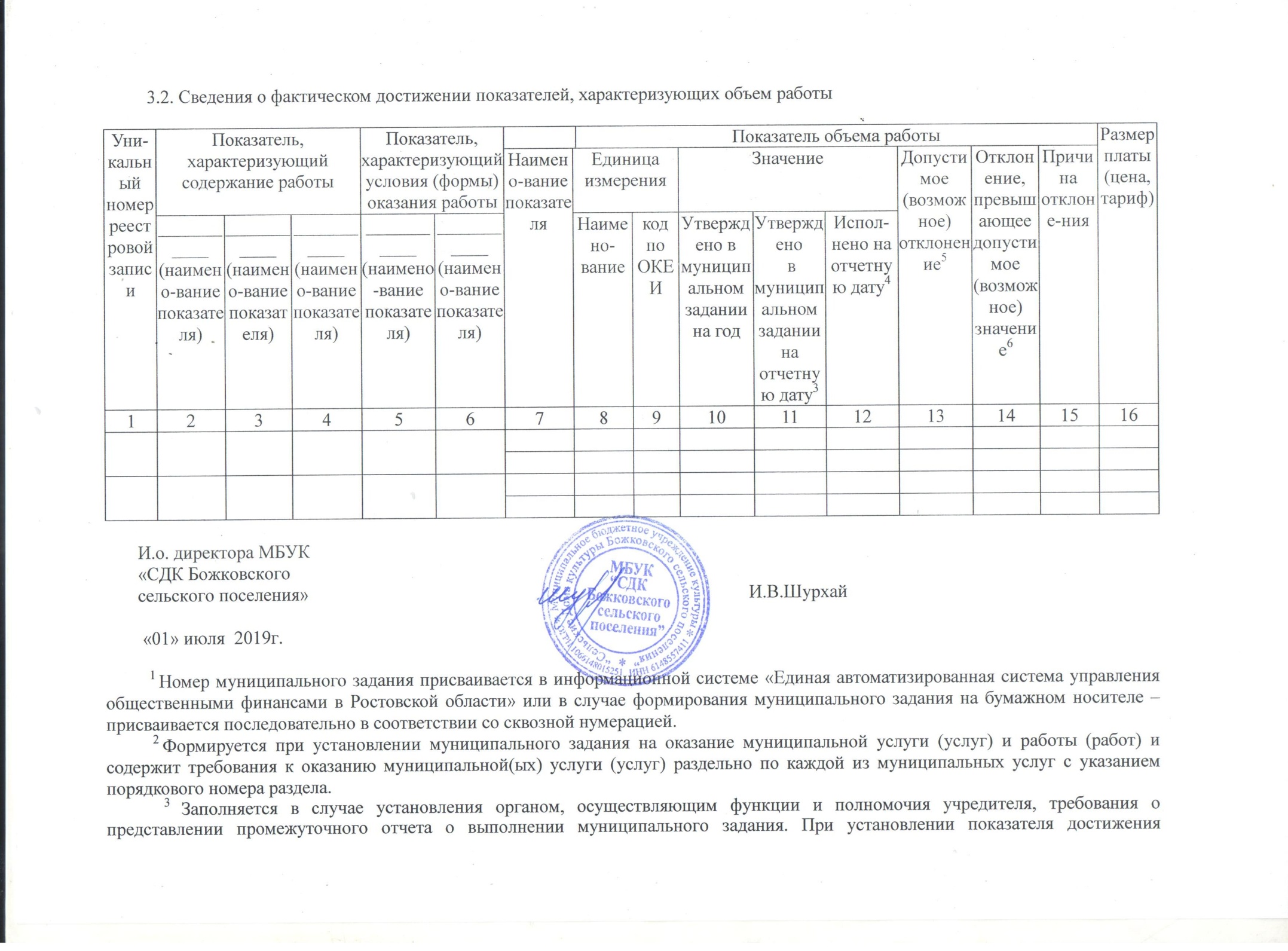 результатов выполнения муниципального задания на отчетную дату в процентах от годового объема оказания муниципальной услуги (выполнения работы) рассчитывается путем умножения годового объема муниципальной услуги (работы) на установленный процент достижения результатов выполнения муниципального задания на отчетную дату, в том числе с учетом неравномерного оказания муниципальных услуг (выполнения работ) в течение календарного года. При установлении показателя достижения результатов выполнения муниципального задания на отчетную дату в абсолютных величинах заполняется в соответствии с муниципальным заданием (в том числе с учетом неравномерного оказания муниципальных услуг (выполнения работ) в течение календарного года).4 В предварительном отчете в этой графе указываются показатели качества и объема, запланированные к исполнению по завершении текущего финансового года.5 Рассчитывается путем умножения значения показателя объема и (или) качества муниципальной услуги (работы), установленного в муниципальном задании (графа 10), на установленное в муниципальном задании значение допустимого (возможного) отклонения от установленных показателей качества (объема) муниципальной услуги (работы), в пределах которого муниципальное задание считается выполненным (в процентах), при установлении допустимого (возможного) отклонения от установленных показателей качества (объема) муниципальной услуги (работы) в абсолютных величинах заполняется в соответствии с муниципальным заданием. Значение указывается в единицах измерения показателя, установленных в муниципальном задании (графа 8), в целых единицах. Значение менее 0,5 единицы отбрасывается, а 0,5 единицы и более округляется до целой единицы. В случае, если единицей объема работы является работа в целом, показатели граф 13 и 14 пункта 3.2 не рассчитываются.6 Рассчитывается при формировании отчета за год как разница показателей граф 10, 12 и 13.7 Формируется при установлении муниципального задания на оказание муниципальной(ых) услуги (услуг) и работы (работ) и содержит сведения о выполнении работы (работ) раздельно по каждой из работ с указанием порядкового номера раздела.».Уникальный номер реестровой записиПоказатель, характеризующий содержание муниципальной услугиПоказатель, характеризующий содержание муниципальной услугиПоказатель, характеризующий содержание муниципальной услугиПоказатель, характеризующий условия (формы) оказания муниципальной услугиПоказатель, характеризующий условия (формы) оказания муниципальной услугиПоказатель качества муниципальной услугиПоказатель качества муниципальной услугиПоказатель качества муниципальной услугиПоказатель качества муниципальной услугиПоказатель качества муниципальной услугиПоказатель качества муниципальной услугиПоказатель качества муниципальной услугиПоказатель качества муниципальной услугиУникальный номер реестровой записиПоказатель, характеризующий содержание муниципальной услугиПоказатель, характеризующий содержание муниципальной услугиПоказатель, характеризующий содержание муниципальной услугиПоказатель, характеризующий условия (формы) оказания муниципальной услугиПоказатель, характеризующий условия (формы) оказания муниципальной услугиНаимено-вание показателяЕдиница измерения Единица измерения ЗначениеЗначениеЗначениеДопусти-мое (возможное) отклоне-ние5Отклонение, превышающее допустимое (возможное) значение6ПричинаотклоненияУникальный номер реестровой записи________ (наимено-ваниепоказателя)________(наимено-ваниепоказателя)________(наимено-ваниепоказателя)_______(наимено-ваниепоказателя)________(наимено-ваниепоказателя)Наимено-вание показателяНаименованиеКодпо ОКЕИУтверждено в муниципальном задании на годУтверждено в муниципальном задании на отчетную дату3Исполне-но на отчетную дату4Допусти-мое (возможное) отклоне-ние5Отклонение, превышающее допустимое (возможное) значение6Причинаотклонения123456789101112131415900400О.99.0.ББ72АА00001Организация и проведение мероприятий900400О.99.0.ББ72АА00001Организация и проведение мероприятийед.642987    498    498---949916О.99.0.ББ78АА00000Организация деятельности клубных формирований и формирований самодеятельного народного творчества949916О.99.0.ББ78АА00000Организация деятельности клубных формирований и формирований самодеятельного народного творчества   ед.      642    32     32     32---Уникальный номер реестровой записиПоказатель, характеризующий содержание муниципальной услугиПоказатель, характеризующий содержание муниципальной услугиПоказатель, характеризующий содержание муниципальной услугиПоказатель, характеризующий условия (формы) оказания муниципальной услугиПоказатель, характеризующий условия (формы) оказания муниципальной услугиПоказатель объема муниципальной услугиПоказатель объема муниципальной услугиПоказатель объема муниципальной услугиПоказатель объема муниципальной услугиПоказатель объема муниципальной услугиПоказатель объема муниципальной услугиПоказатель объема муниципальной услугиПоказатель объема муниципальной услугиПоказатель объема муниципальной услугиРазмер платы(цена, тариф)Уникальный номер реестровой записиПоказатель, характеризующий содержание муниципальной услугиПоказатель, характеризующий содержание муниципальной услугиПоказатель, характеризующий содержание муниципальной услугиПоказатель, характеризующий условия (формы) оказания муниципальной услугиПоказатель, характеризующий условия (формы) оказания муниципальной услугиНаименование показа-теляЕдиница измерения Единица измерения ЗначениеЗначениеЗначениеДопус-тимое (возмож-ное) откло-нение5Откло-нение, превыша-ющее допустимое (возмож-ное) значение6Причина отклоненияРазмер платы(цена, тариф)Уникальный номер реестровой записи_____________(наимено-ваниепоказателя)____________(наимено-ваниепоказателя)____________(наимено-ваниепоказателя)__________(наимено-ваниепоказателя)____________(наимено-ваниепоказателя)Наименование показа-теляНаимено-ваниеКодпо ОКЕИУтверж-дено в муниципальном задании на годУтверждено в муниципальном задании на отчетную дату3Испол-нено на отчетную дату4Допус-тимое (возмож-ное) откло-нение5Откло-нение, превыша-ющее допустимое (возмож-ное) значение6Причина отклоненияРазмер платы(цена, тариф)12345678910111213141516900400О.99.0.ББ72АА00001Организация и проведение мероприятий900400О.99.0.ББ72АА00001Организация и проведение мероприятийЧел.    7921237006178161781---бесплатно949916О.99.0.ББ78АА00000Организация деятельности клубных формирований и формирований самодеятельного народного творчества949916О.99.0.ББ78АА00000Организация деятельности клубных формирований и формирований самодеятельного народного творчестваЧел.   792   486    486    486---бесплатноУникаль-ный номер реестро-вой записиПоказатель, характеризующий содержание работыПоказатель, характеризующий содержание работыПоказатель, характеризующий содержание работыПоказатель, характеризующий условия (формы) оказания работыПоказатель, характеризующий условия (формы) оказания работыПоказатель качества работыПоказатель качества работыПоказатель качества работыПоказатель качества работыПоказатель качества работыПоказатель качества работыПоказатель качества работыПоказатель качества работыПоказатель качества работыУникаль-ный номер реестро-вой записиПоказатель, характеризующий содержание работыПоказатель, характеризующий содержание работыПоказатель, характеризующий содержание работыПоказатель, характеризующий условия (формы) оказания работыПоказатель, характеризующий условия (формы) оказания работыНаимено-вание показателяЕдиница измерения Единица измерения ЗначениеЗначениеЗначениеДопустимое (возможное) отклонение5Отклонение, превышающее допустимое (возможное) значение6Причина отклоненияУникаль-ный номер реестро-вой записи____________(наимено-ваниепоказателя)____________(наимено-ваниепоказателя)____________(наимено-ваниепоказателя)____________(наимено-ваниепоказателя)____________(наимено-ваниепоказателя)Наимено-вание показателяНаимено-ваниеКодпо ОКЕИУтверждено в муниципальном задании на годУтверждено в муниципальном задании на отчетную дату3Испол-нено на отчетную дату4Допустимое (возможное) отклонение5Отклонение, превышающее допустимое (возможное) значение6Причина отклонения123456789101112131415